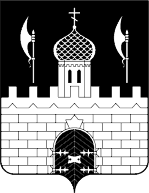 РОССИЙСКАЯ ФЕДЕРАЦИЯМОСКОВСКАЯ ОБЛАСТЬСОВЕТ ДЕПУТАТОВСЕРГИЕВО-ПОСАДСКОГО ГОРОДСКОГО ОКРУГАПОВЕСТКАТридцать второго очередного заседанияСовета депутатов Сергиево-Посадского городского округа Московской области  1-го созыва(режим ВКС)28 января 2021 года									14:00Основные вопросы:Об установлении величины порогового значения доходов и стоимости имущества  в целях признания граждан малоимущими и предоставления им по договорам социального найма жилых помещений муниципального жилищного фонда Сергиево-Посадского городского округа Московской области  на 2021 год.Докладчик: заместитель главы администрации Сергиево-Посадского городского округа Мурзак О.Ю.Содокладчик: председатель комитета по бюджету Вохменцев А.В.Об утверждении Порядка проведения ежегодного отчета главы Сергиево-Посадского городского округа.Докладчик: заместитель главы администрации Сергиево-Посадского городского округа Дмитриева О.А.Содокладчик: председатель комитета по нормотворчеству и территориальной политике Негурица К.В.Разное:3. Об утверждении ликвидационного баланса муниципального учреждения  администрация муниципального образования сельское поселение Васильевское Сергиево-Посадского муниципального района Московской областиДокладчик: начальник финансового управления администрации Сергиево-Посадского городского округа Юферова Е.Ю.Содокладчик: председатель комитета по бюджету Вохменцев А.В.4. Об утверждении Плана работы Совета депутатов Сергиево-Посадского городского округа на 2021 год.Докладчик: председатель Совета депутатов Сергиево-Посадского городского округа Тихомирова Р.Г.Содокладчик: депутат Совета депутатов Сергиево-Посадского городского округа Балакин С.А.5. Доклад «Об итогах оперативно-служебной деятельности УМВД России по Сергиево-Посадскому району за 2020 год».Докладчик:  врио начальника УМВД России по Сергиево-Посадскому городскому округу полковника полиции Голястов Н.В.Содокладчик: председатель комитета по безопасности и противодействию коррупции Жульев В.В.Председатель Совета депутатовСергиево-Посадского городского округа					       Р.Г. Тихомирова